Ruta de trabajo tecnología 7°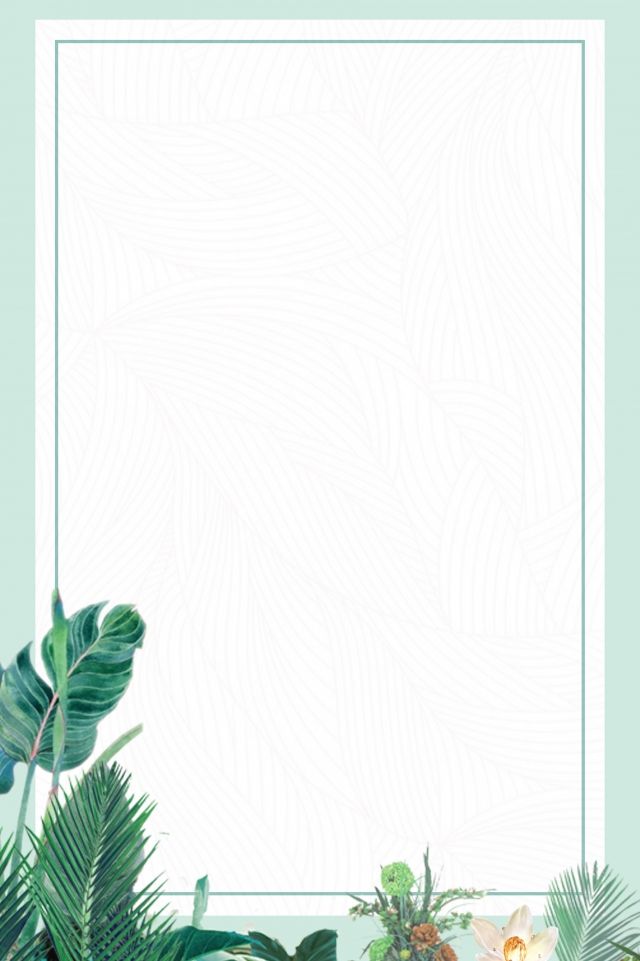 Comenzar a realizar el informe de identificar una necesidad en la comunidad escolar.Recordar lo mencionado en la clase anterior.La comunidad que eliges puede ser escolar o social, si es escolar considerar la misión y la visión del establecimiento.El informe se realiza de manera digital en el programa que tu elijas la fecha de entre es la semana del 15 al 19 de Marzo.Pasos a seguir:Elijes el problema encontrado en la comunidad.Reconoces los principales elementos a mencionar de la comunidad la cual trabajaras.Incluyes los antecedentes en el desarrollo del informe.Buscas las posibles soluciones creíbles para tu proyecto.Realizas una conclusión clara identificando todos los elementos.Recuerda que si tienes dudas las podremos resolver en la próxima clase.  